Муниципальное бюджетное общеобразовательное учреждение средняя  общеобразовательная школа №20 имени Героя Советского Союза П.Ф. Крупского муниципального образования Абинский районСоциальный проект «Школа – территория успеха»Подготовил:Шеяненко Артем Викторович, 10 класс,МБОУ СОШ № 20,                                      Абинский район, х. Екатериновскийх. Екатериновский     2020 годНаш социальный проект «Школа – территория успеха»1.Описание организацииСовременная молодёжь испытывает потребность не столько в медицинской и психологической поддержке, сколько в поиске путей жизни, обеспечивающих радость человеческого общения, здоровье, творчество, самоорганизацию в  деле, нужном себе, другим и миру.        Обществу необходимо безотлагательно решить задачу массового вовлечения детей и молодёжи в различные формы социального творчества, с одной стороны, как условия активной самореализации и самоутверждения, без чего невозможно построение нового гражданского общества; с другой - занятости и профилактики всего многообразия социальных болезней.        И только там, где ребёнок – организатор и главный конструктор расширяющейся среды своего обитания, там, где он – творец своих отношений с самим собой, другими и окружающим миром, только там мы получаем поколение Граждан  своего села, своего города, своей страны.Проект «Школа – территория успеха» необходим для подготовки учащихся к самостоятельной жизни, для воспитания нравственных ценностей и для расширения  круга общения.Сегодня обществу нужны не просто образованные личности, но и активные, предприимчивые люди, которые могут самостоятельно принимать решения, способные к сотрудничеству, обладающие чувством ответственности за судьбу страны. Для того, чтобы помочь школьникам стать подготовленными и активными гражданами цивилизованного общества, обладающими комплексом определенных качеств, нужно вовлечь их в различные формы социальных практик, используя, в том числе, трудоустройство в летнем оздоровительном лагере на базе школы.С какого возраста нужно задумываться над вопросами: А зачем я учусь? Что такое успех: внезапная удача или чётко спланированные действия? Как стать успешным человеком? Как из обычных ребят вырастают знаменитые, известные всем достойные люди, о которых говорят: «Он добился успеха!»? Как не ошибиться в выборе профессии? Как оценить свои способности и возможности? Что может и должен сделать ученик, чтобы добиться успеха в жизни и стать преуспевающим человеком, а в чём ему могут помочь школа, класс, профессионалы? Как сделать жизнь красивой и творческой? Как подобрать ключ к счастливому будущему?Основная масса молодых людей не осведомлена о молодёжных, творческих, креативных сообществах, течениях, организациях. Молодые люди не знакомы с возможной «схемой» достижения успеха и нуждаются в квалифицированной поддержке и помощи специалистов.Размах и направление действий очень обширны. Это и молодежные форумы, и фестивали, и мероприятия, оздоровительные и образовательные. И много разных событий, которые направлены на формирование личности, осмысление  своего отношения к жизни, на самоорганизацию и восстановление гармонии с собой, с другими и со всем миром. И совсем не важны социальный статус и  возраст. Желание – это все, что нужно.2.Обоснование необходимости проектаАктуальность проекта : мир стал развиваться стремительней,  поэтому требования к  качеству и скорости формированию личности изменились. Школа должна выпустить активного, творческого, знающего, и здорового воспитанника,  который сможет быстро и органично влиться в социум. Это требуют от школы новых концепций. Если раньше задачами школы были воспитание и образование, то на сегодняшнем этапе школа должна к тому же развивать и креативность, и физические способности.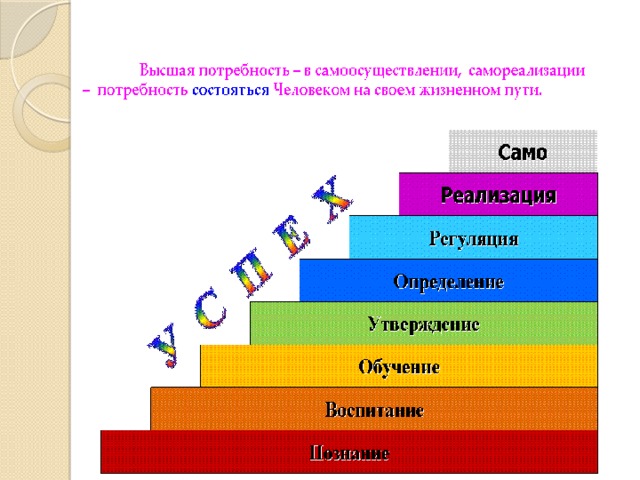 3.Цель проекта:- Создание комфортной среды, способствующей раскрытию способностей учащихся в различных сферах деятельности.- Сформировать развивающую среду образовательного пространства, способствующую развитию способностей обучающихся, их успешному самовыражению социализации.Задачи:Создание развивающего комплекса в виде исследовательских лабораторий, творческих мастерских, лидерских площадок, спортивных секций, предоставляющих возможность обучающимся выявить и развить заложенные в них способностиСоздание модели конкурентоспособной школы, предоставляющей качественные образовательные услуги в соответствии с требованиями государственных стандартов образования.Вовлечение всех обучающихся в общественно-полезную деятельность с целью их успешной социализацииСовершенствование структуры инновационной деятельности школы, обеспечивающей формирование ключевых компетенций учащихся.Модернизация государственно-общественного управления школой, обеспечивающее инвестиционную привлекательность школы.4.Методы реализации:1.Создание волонтерского движения «Твой выбор»2. Участие в различных школьных и районных конкурсах и фестивалях.3.Поддержание тесного сотрудничества со спортивной школой «Юность».4.Достижения и успех в различных направлениях образовательной деятельности благодаря мотивации учащихся.Проект рассчитан на 1 год с 2019 по 2020 учебный год.Проект включает в себя 4 блока1 блок «Милосердие»Цель: Возрождение лучших отечественных традиций благотворительности, воспитание доброты, чуткости, сострадания.Мероприятия входящие в данный блок- помощь престарелым и ветеранам труда и ВОВ;- помощь неуспевающим сверстникам;- участие в акции «Помощь другу»- участие в акции посвященной  Всесоюзному  Дню  добра.- встречи с ветеранами войн,- проведение акции «Георгиевская ленточка»,2 блок «Спорт и здоровый образ жизни»Цель:1.Пропаганда, реклама здорового образа жизни, занятий спортом.2. Содействовать утверждению в жизни современного общества идей добра и красоты, духовного и физического совершенствования детей и подростков.Мероприятия входящий в этот блок- строгое выполнение пунктов Устава школы, касающихся здоровому образу жизни- проведение тренингов по профилактике курения, алкоголизма, наркомании- выпуск и распространение информационного бюллетеня «Будьтездоровы!», посвященного профилактике заболевания гриппом- участие во всех мероприятиях: классных, общешкольных, районных- организация спортивных праздников и мероприятий- вовлечение учащихся в спортивные секции и кружки- выпуск стенгазет о здоровье, стендов- беседы с медработниками о здоровом образе жизни- участие на классных часах, посвященных ЗОЖ.3 блок «Творческий блок»Цель: Формирование социально – активной позиции детей и подростков, развитие творческих способностей.- организация и проведение вечеров, праздников- участие в общешкольных месячниках, акциях, предметных неделях- проведение традиционных праздников День Знаний, День Учителя, День Матери, Новый год, День защитников Отечества- участие в районных конкурсах, таких как «Казак Кубани» и «Казачка Кубани»4 блок «Образование»Цель: получение высоких результатов на ГИАОсновные программные мероприятия:- написание и защита исследовательских работ и социальных проектов- создание на базе школы кружков по повышению качества успеваемости учащихся - организация уровневой дифференциации обучения- мотивирование учащихся к подготовке к ГИА3. Метод анализа  - подведение итогов,  анализ работы, определение перспективы  внедрения в своей школе.5.Управление проектомВ нашей школе совет старшеклассников совместно с педагогами реализует работу по этим четырем направлениям. Каждое направление вносит определенный вклад:который формирует гражданское сознание личностигде учатся активно и достойнов котором интересно учиться детям, работать творческим педагогам в сотрудничестве с родителями и социальными партнерамив котором успешным является каждый ученик, где помогают каждому реализовать свой потенциалПланОжидаемый результат:- Формирование той среды, которая позволит раскрыть способности учащихся в той или иной сфере деятельности.- Формирование положительного  образовательного пространства, которое будет способствовать выявлению и развитию в процессе социализации способностей обучающихся - Формирование комплекса развития в виде площадок, способствующих выявлению творческих, лидерских качеств, а также спортивных способностей каждого учащегося нашей школы.- Привлечение каждого обучающегося в общественно-полезную деятельность, которая позволит обеспечить взаимодействие учеников не только с учителями и своими сверстниками, но и с жителями своего хутора и района.6.Методы оценки результатов    В качестве оценки результатов проекта мы  используем  следующие критерии и показатели:8.Заключение.В процессе реализации  социального проекта, нами были реализованы поставленные цели:- Создана  комфортная  среда , способствующая  раскрытию способностей учащихся в различных сферах деятельности.- Сформирована развивающую среду образовательного пространства, способствующая  развитию способностей обучающихся, их успешному самовыражению социализации.	В процессе реализации проекта нами проведены следующие мероприятия:1. Был создан волонтерский отряд «Твой выбор».2. Благодаря качественной работе интеллектуальной направленности  три выпускника нашей школы получили медаль и аттестат  о среднем общем образовании с отличием.3. В спортивных мероприятиях учащиеся нашей школы достигли высоких результатов в направлениях по «Универсальному бою» и «Хоккею на траве», проведены массовые спортивные праздники, как для младших школьников,  так и для учащихся среднего звена.4. Ежегодно  мы являемся  лауреатами в районном фестивале «Край Казачий – родная земля», а также победителями в финале конкурса «Лихой казак Кубани», в палаточном лагере «Казачок» мы тоже являлись победителями среди школ района.5. Нами внесены изменения в традиционные праздники школы. Благодаря Волонтерскому движению в школе ежегодно проводится «Осенняя ярмарка», акция Георгиевская лента, акция «Бессмертный полк».Приложение .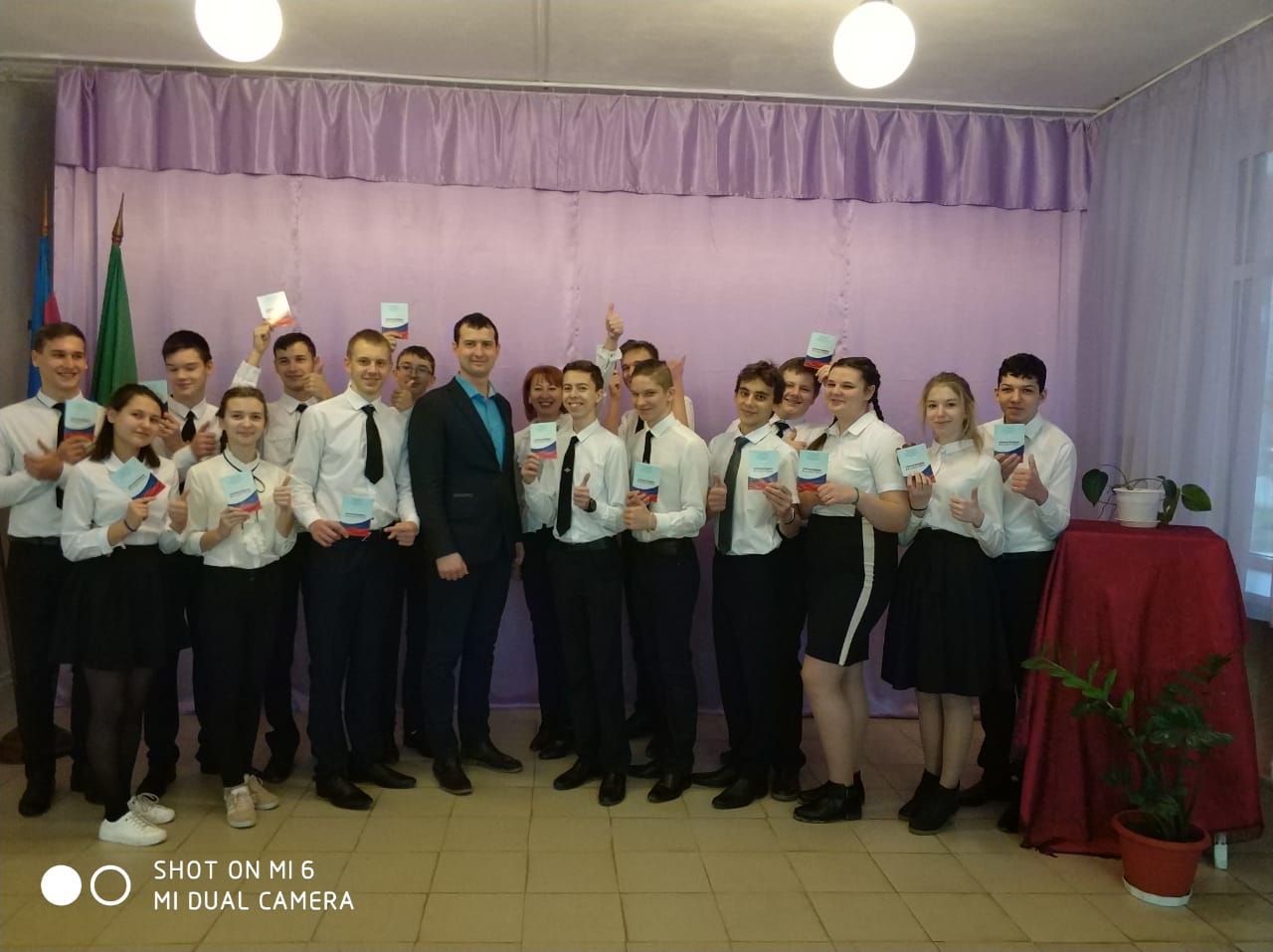 Вручение волонтерских книжек главой администрации Федоровского сельского поселения Биушкиным И.В.Учащиеся, получившие знак отличия в Государственной итоговой аттестации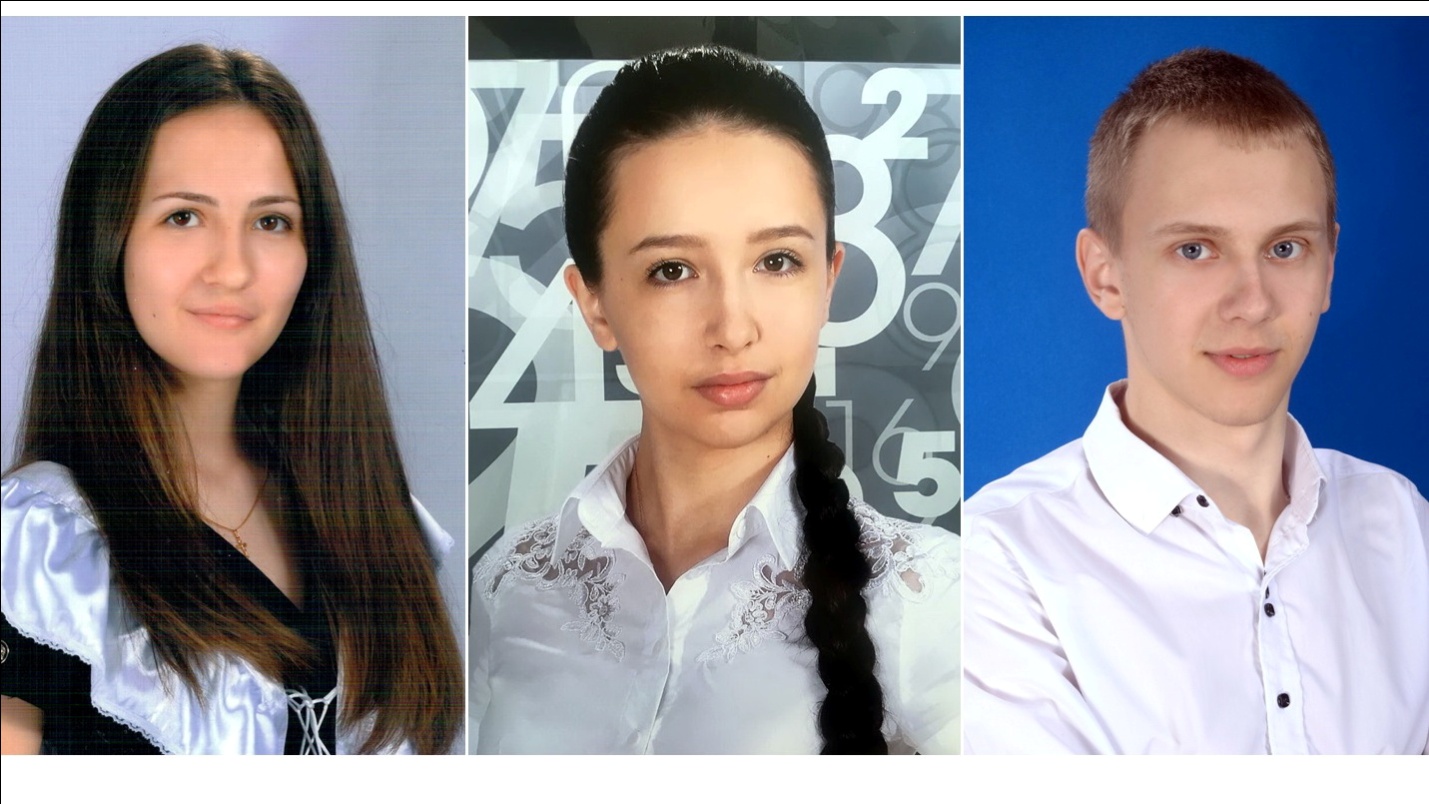 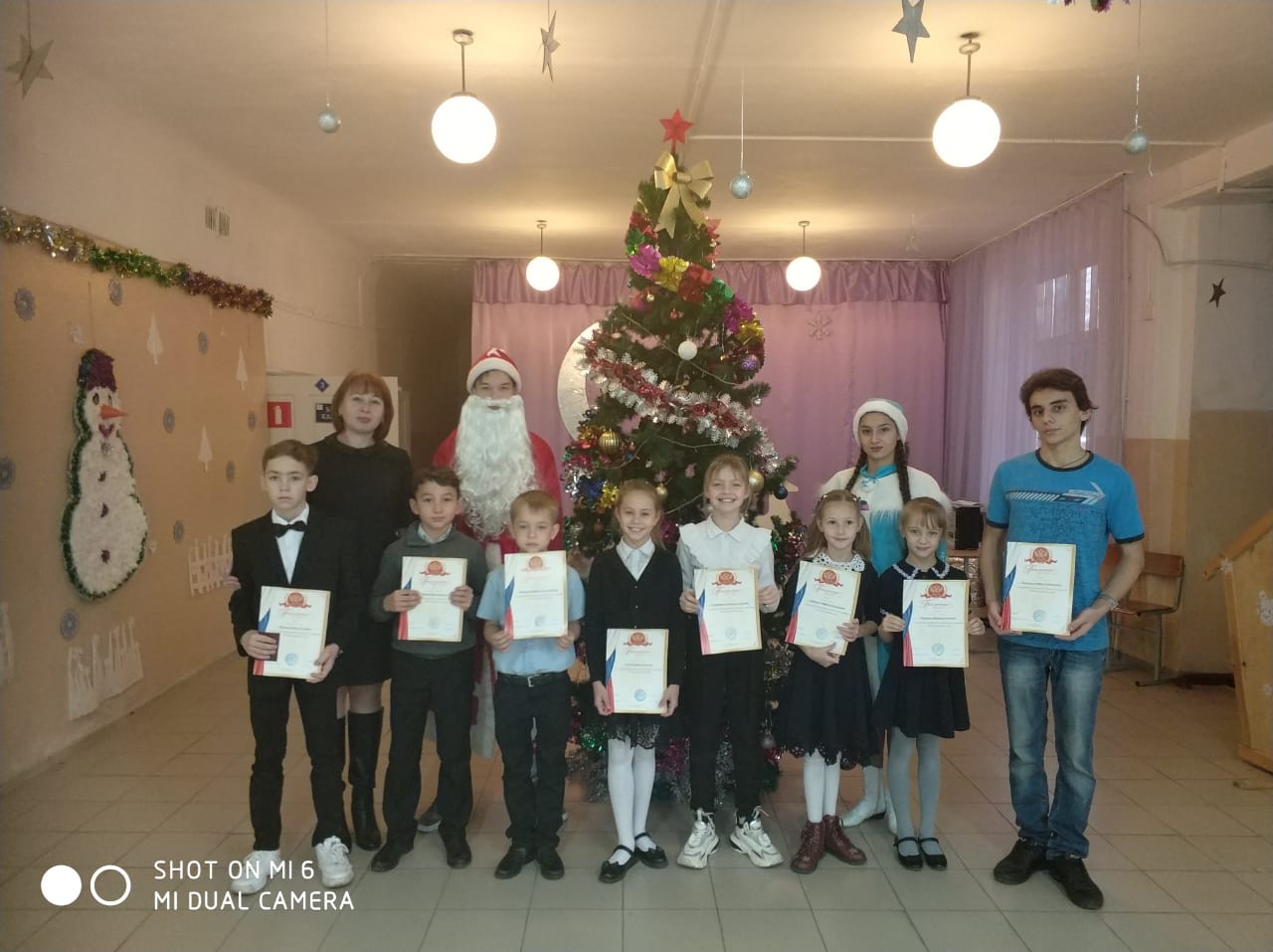 Отличники школы по итогам 2 четверти  2019-2020 учебного года.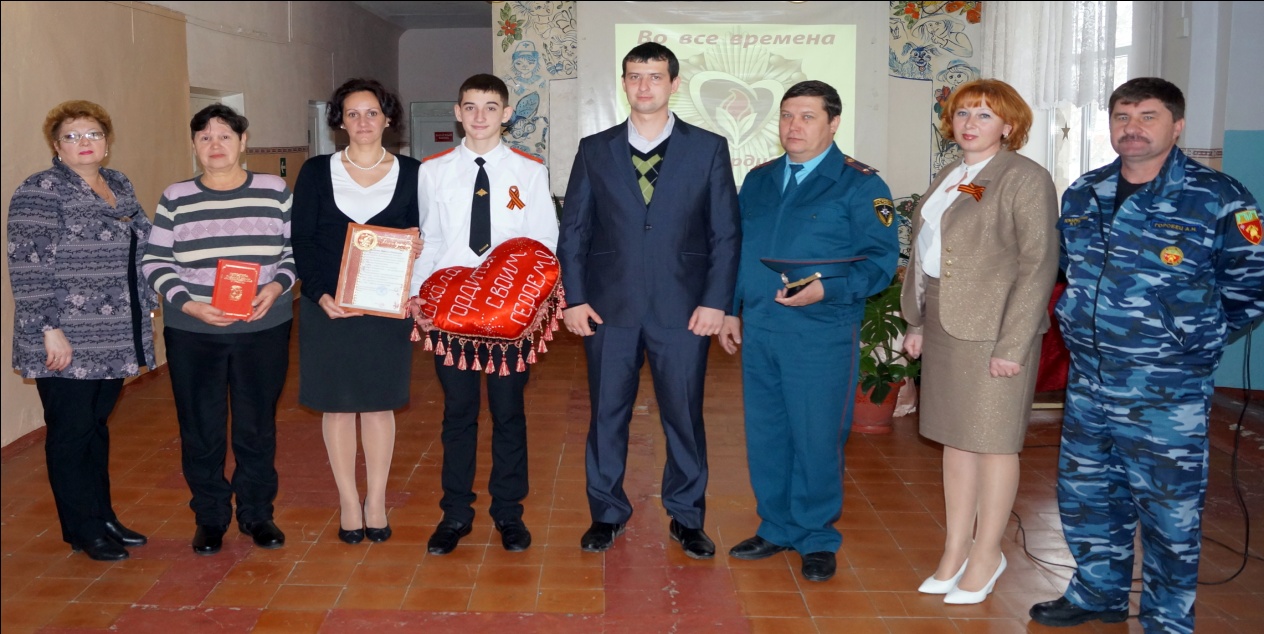 Беньяминов  Константин – герой спасший тонущую девочку. Награжден  нагрудным знаком  «Горячее сердце»  Всероссийской общественной  Государственной организации, Президентом которой является Светлана Владимировна Медведева.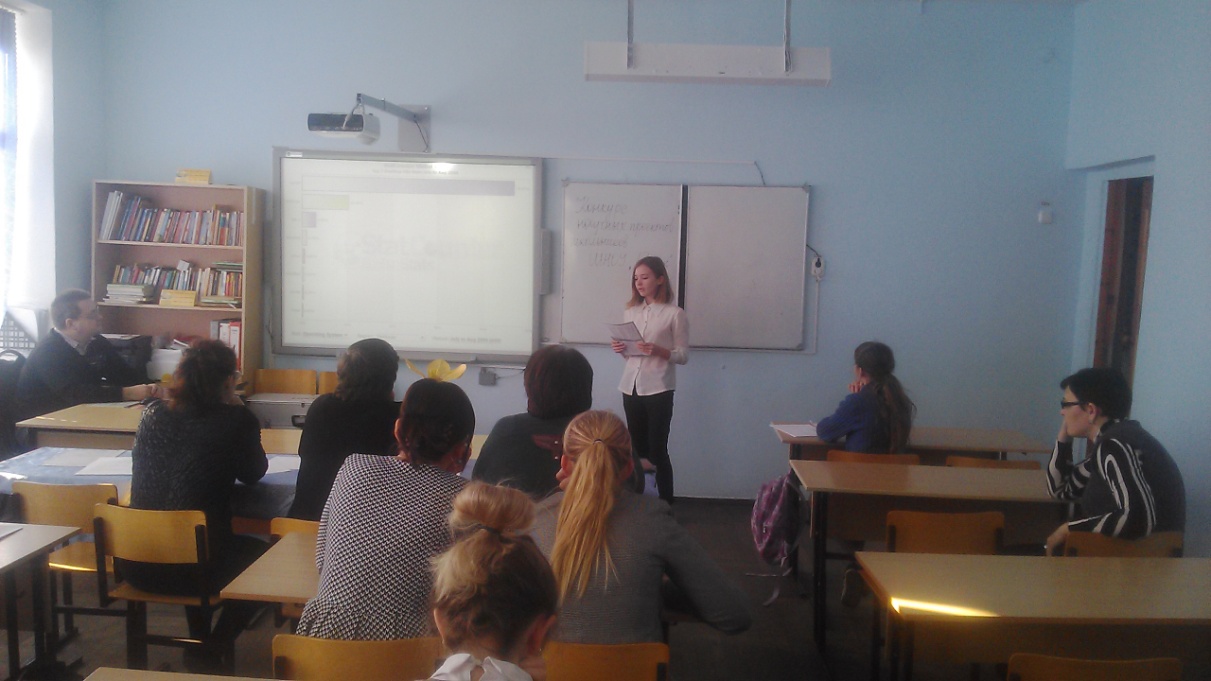 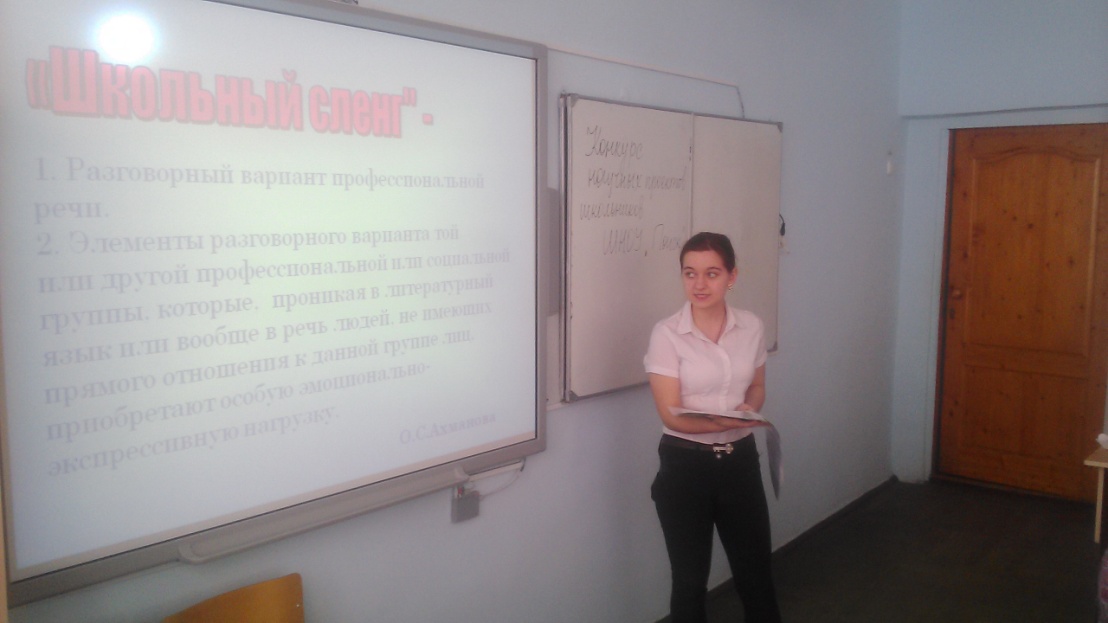 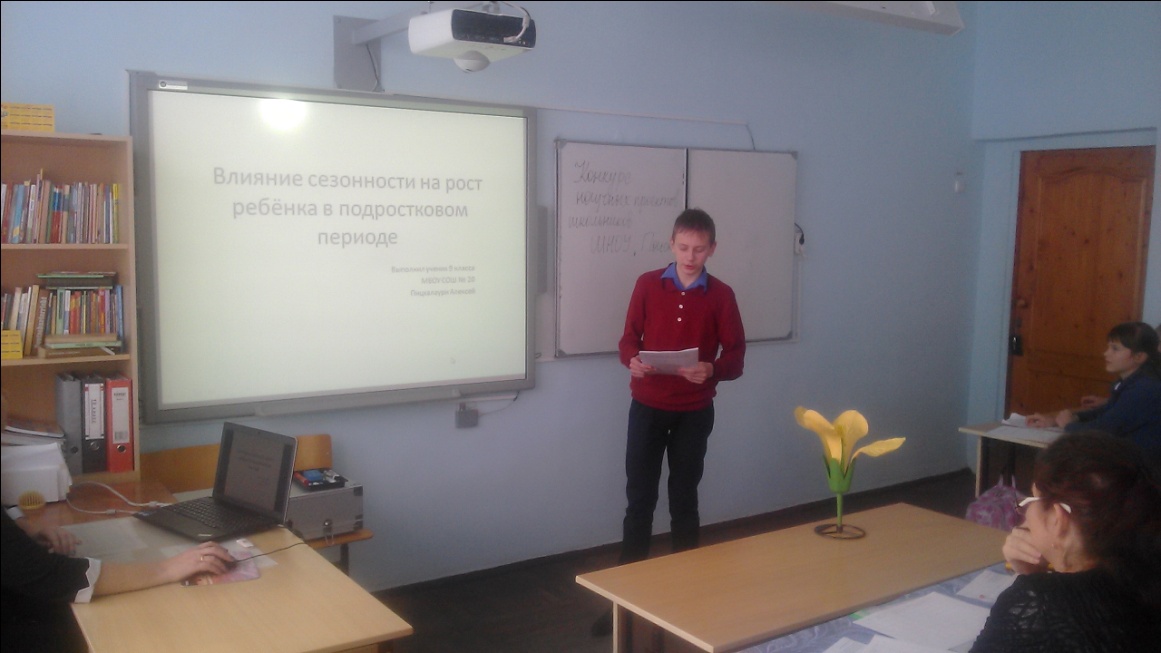 Защита социальных проектов.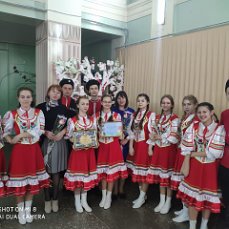 Лауреаты фестиваля «Край казачий – родная земля» 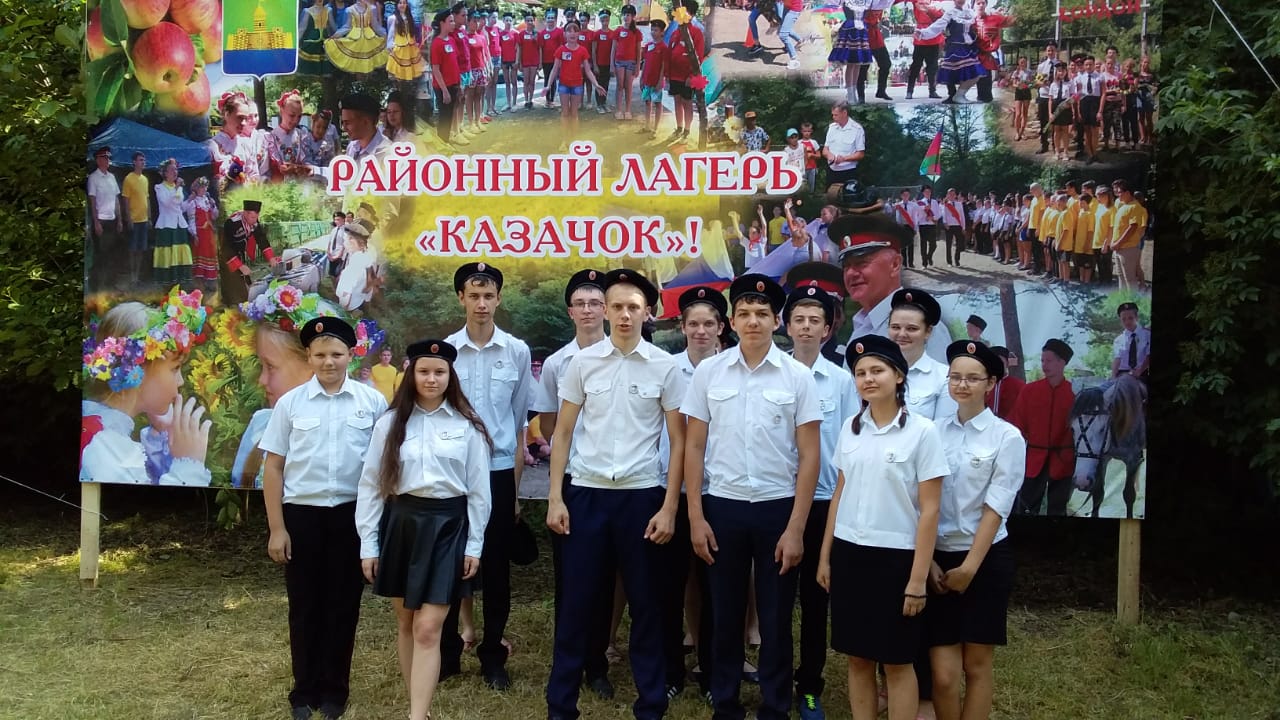 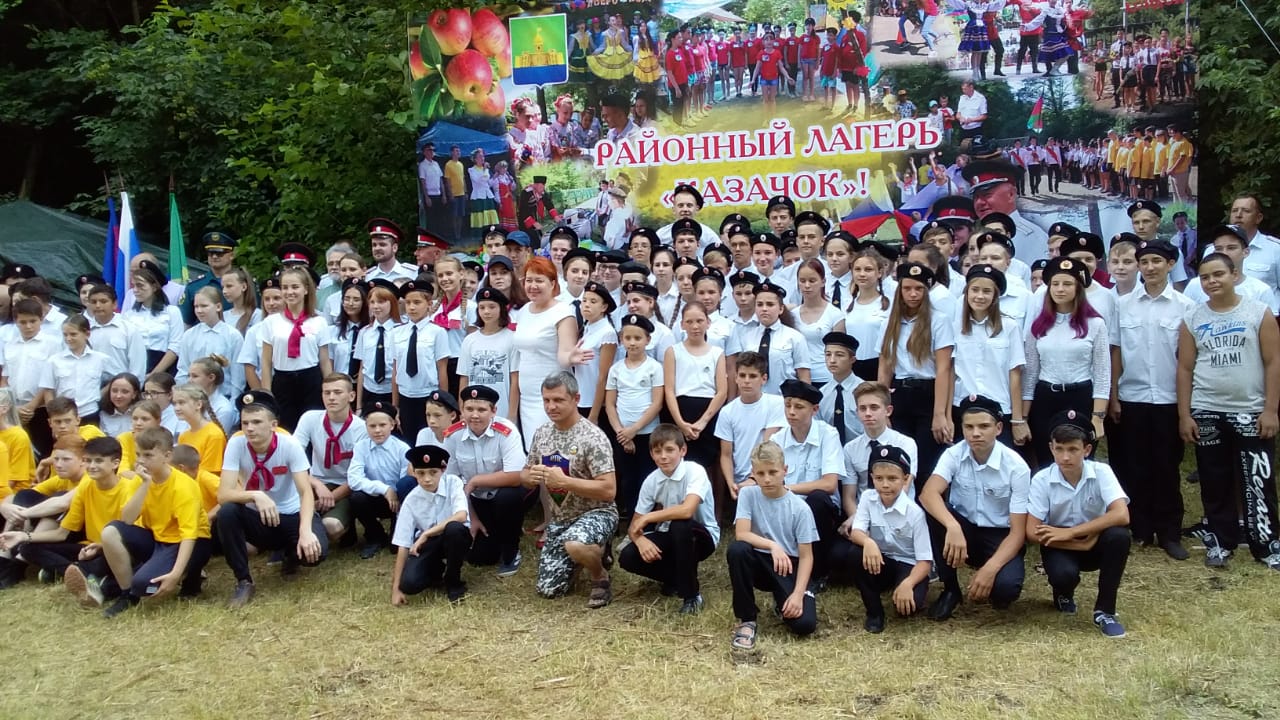 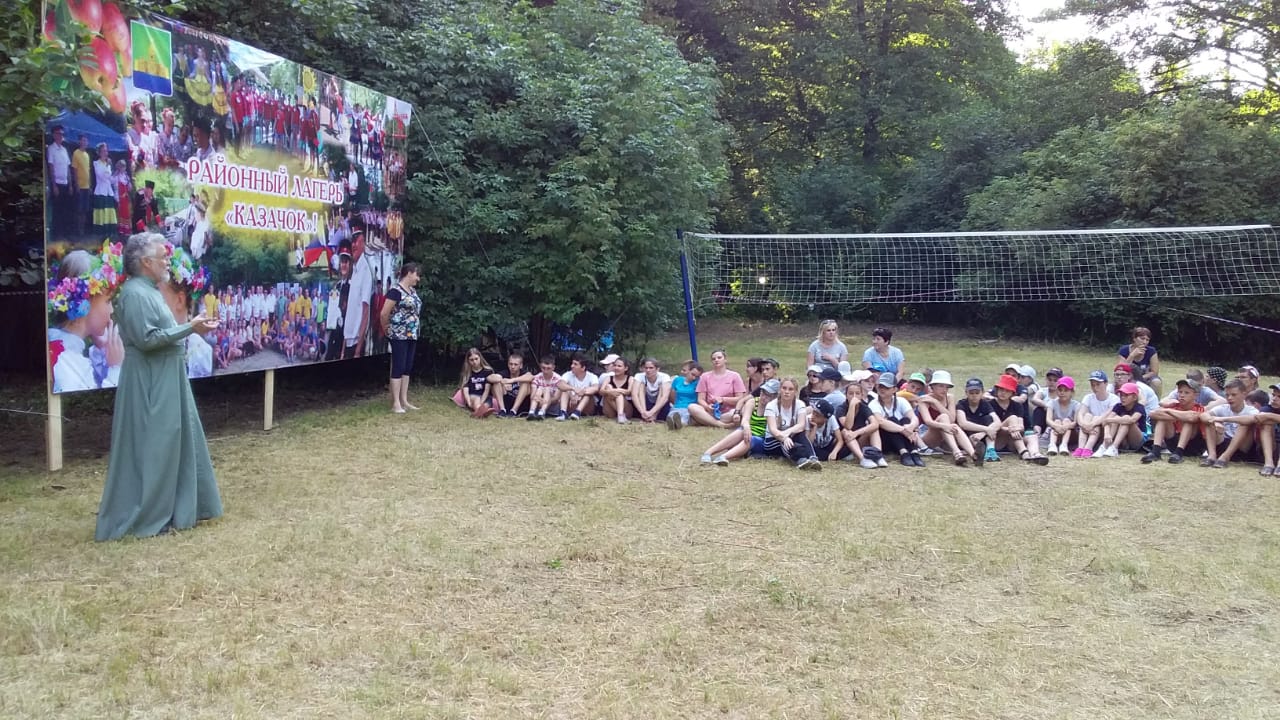 Открытие палаточного лагеря «Казачок»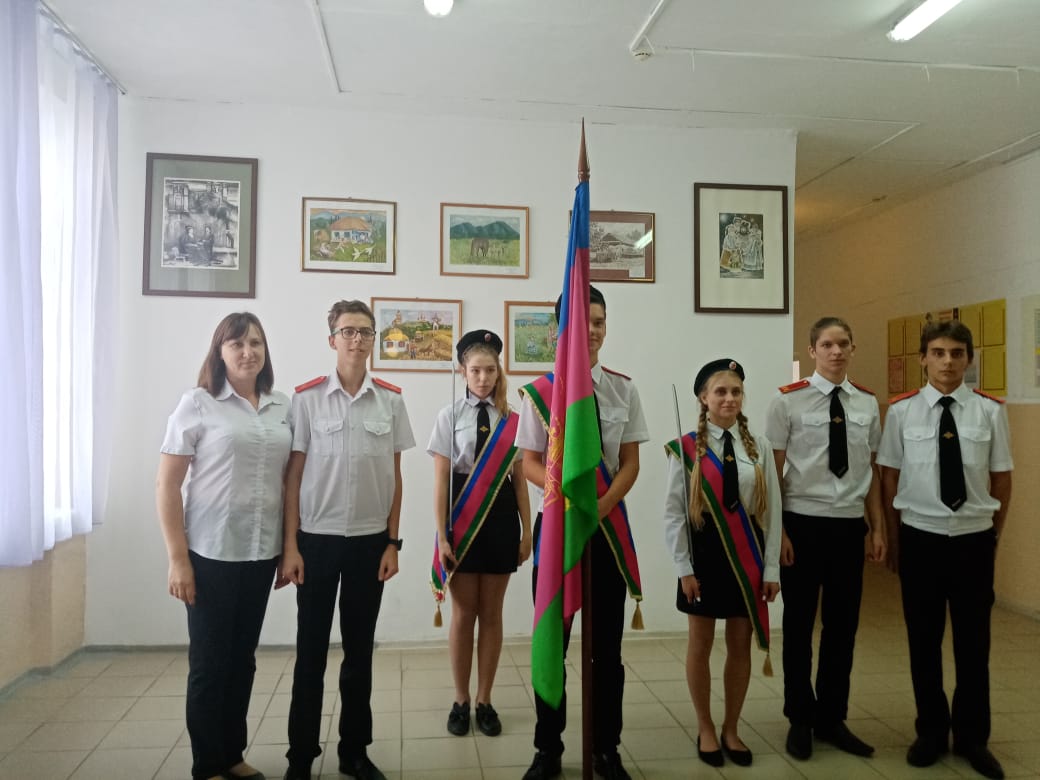 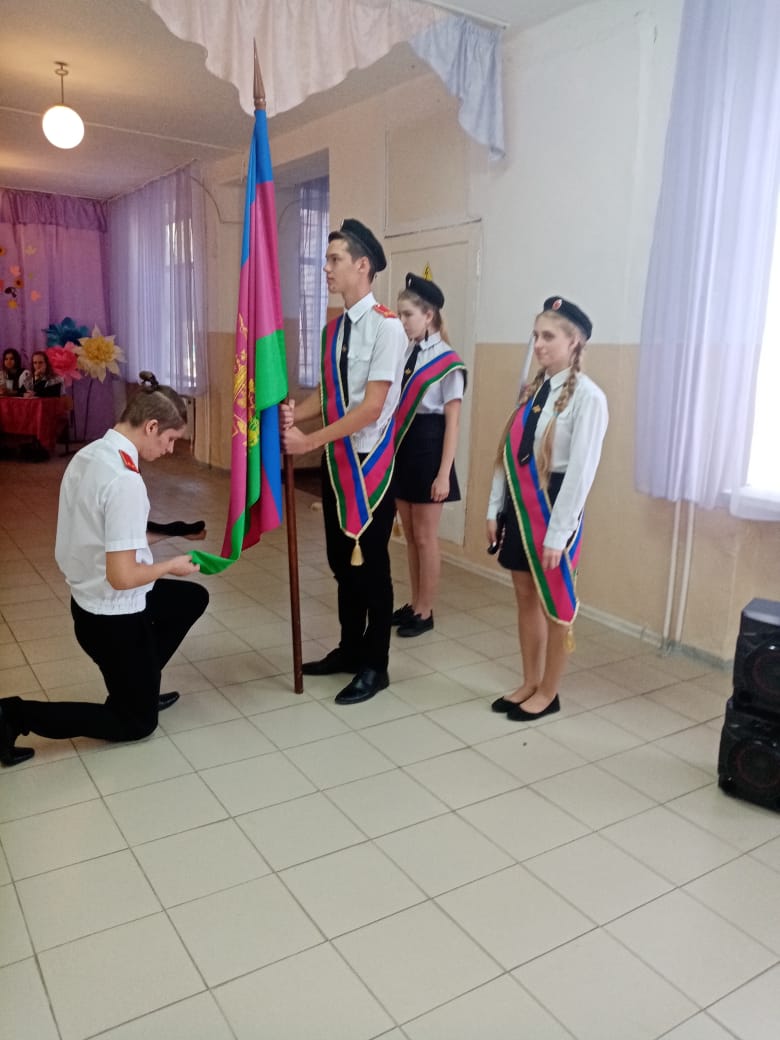 Выборы атамана школы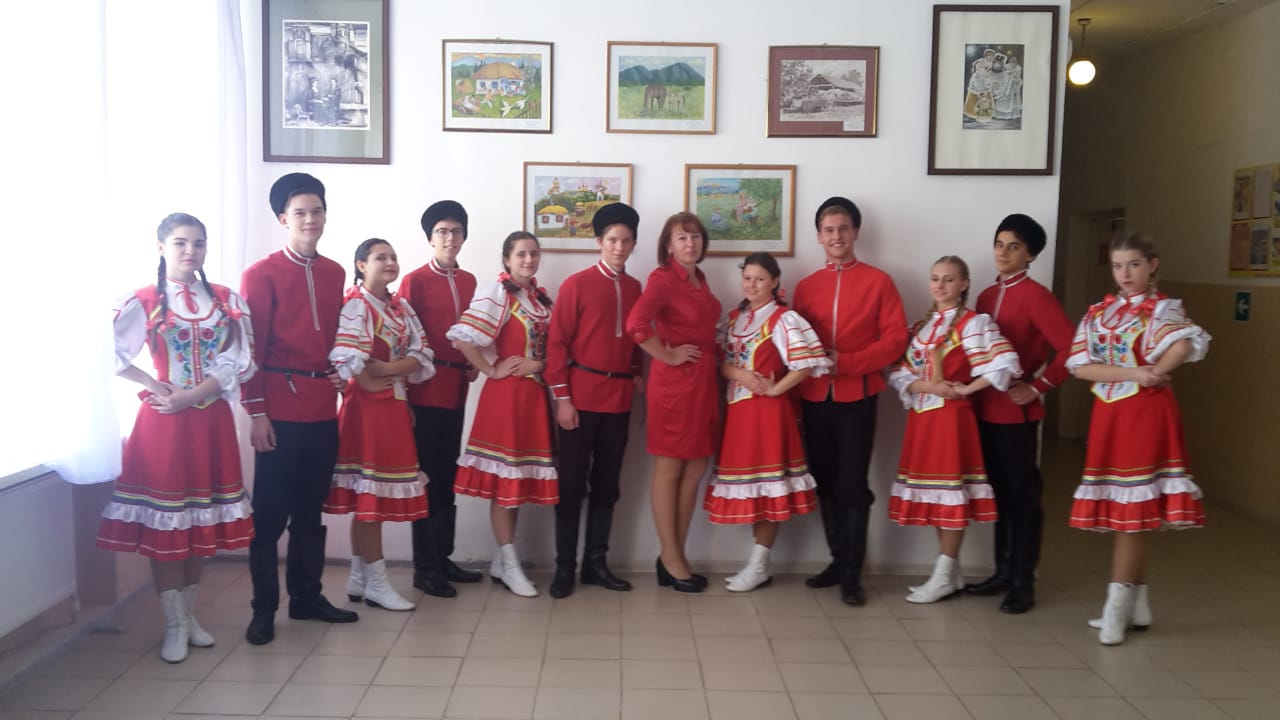 Участие в районном конкурсе «Лихой Казак Кубани»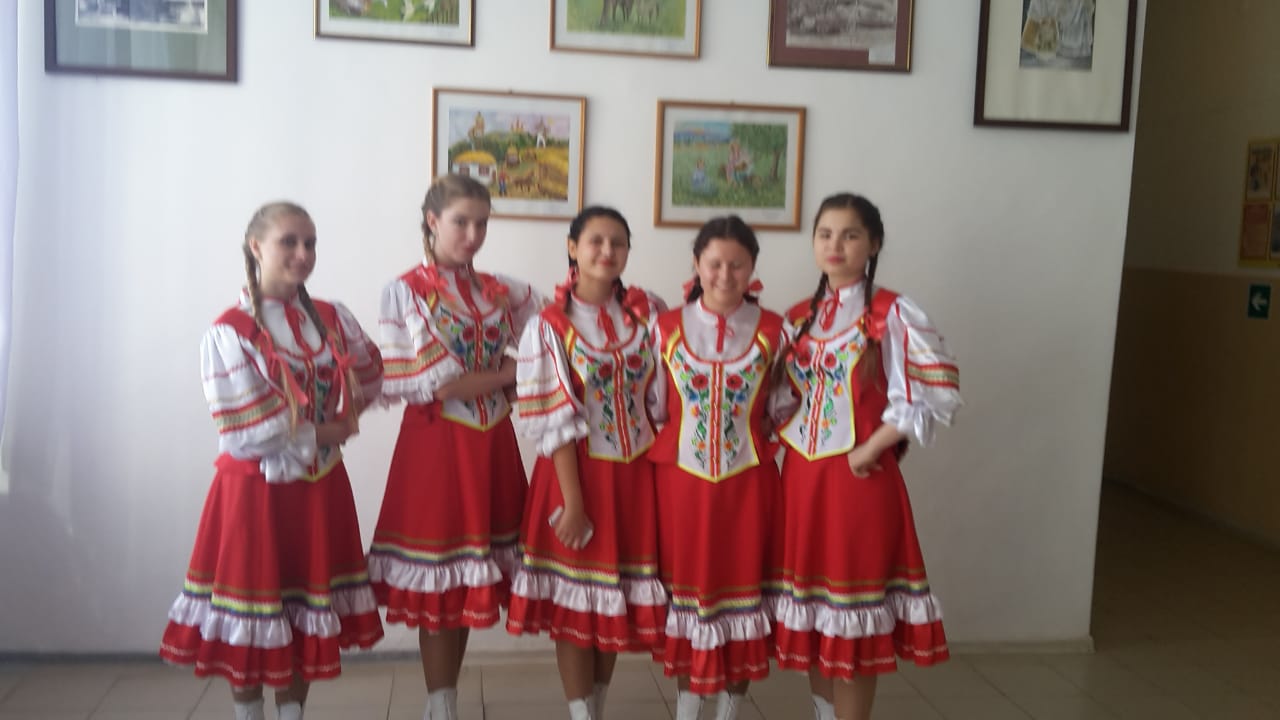 Участие в районном конкурсе «Казачка  Кубани»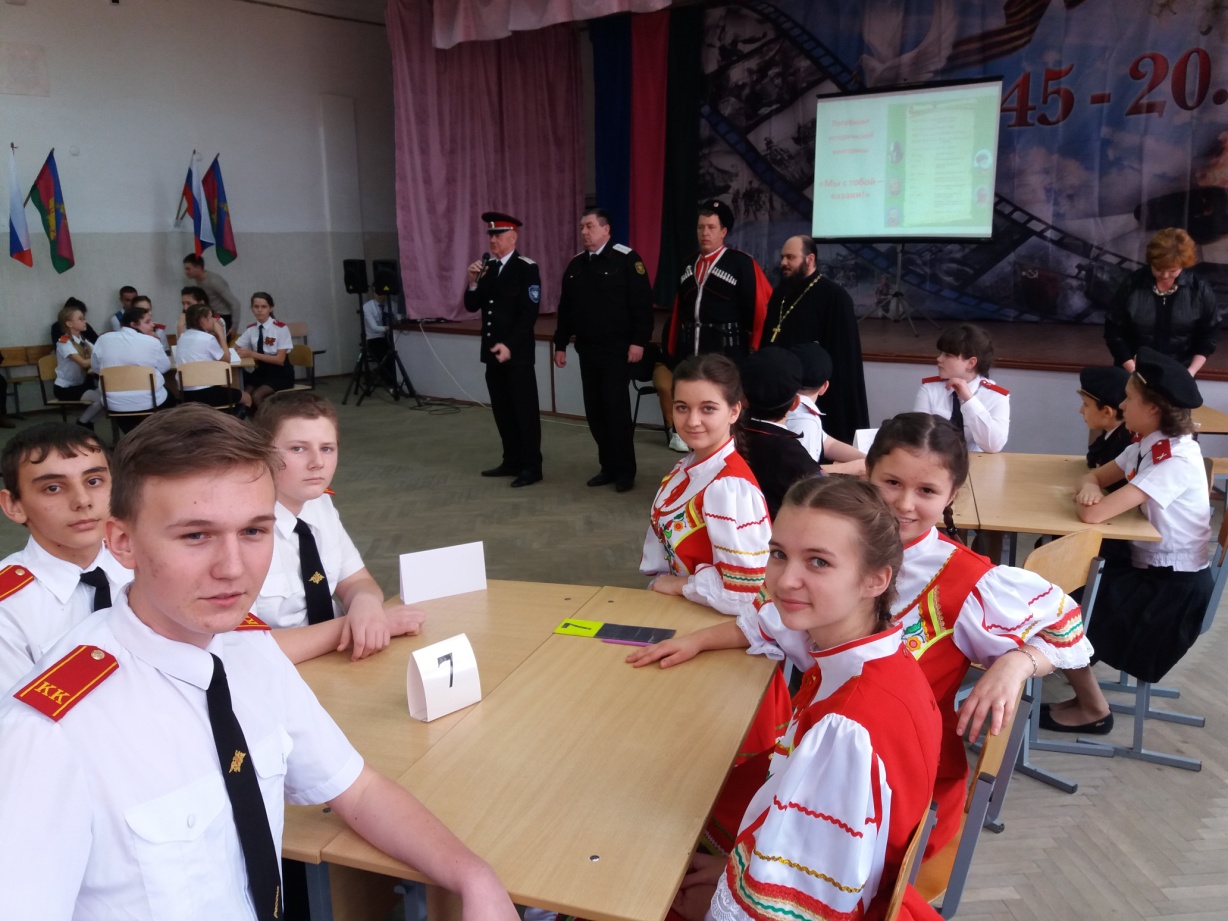 Участие в районной викторине «Мы с тобою Казаки»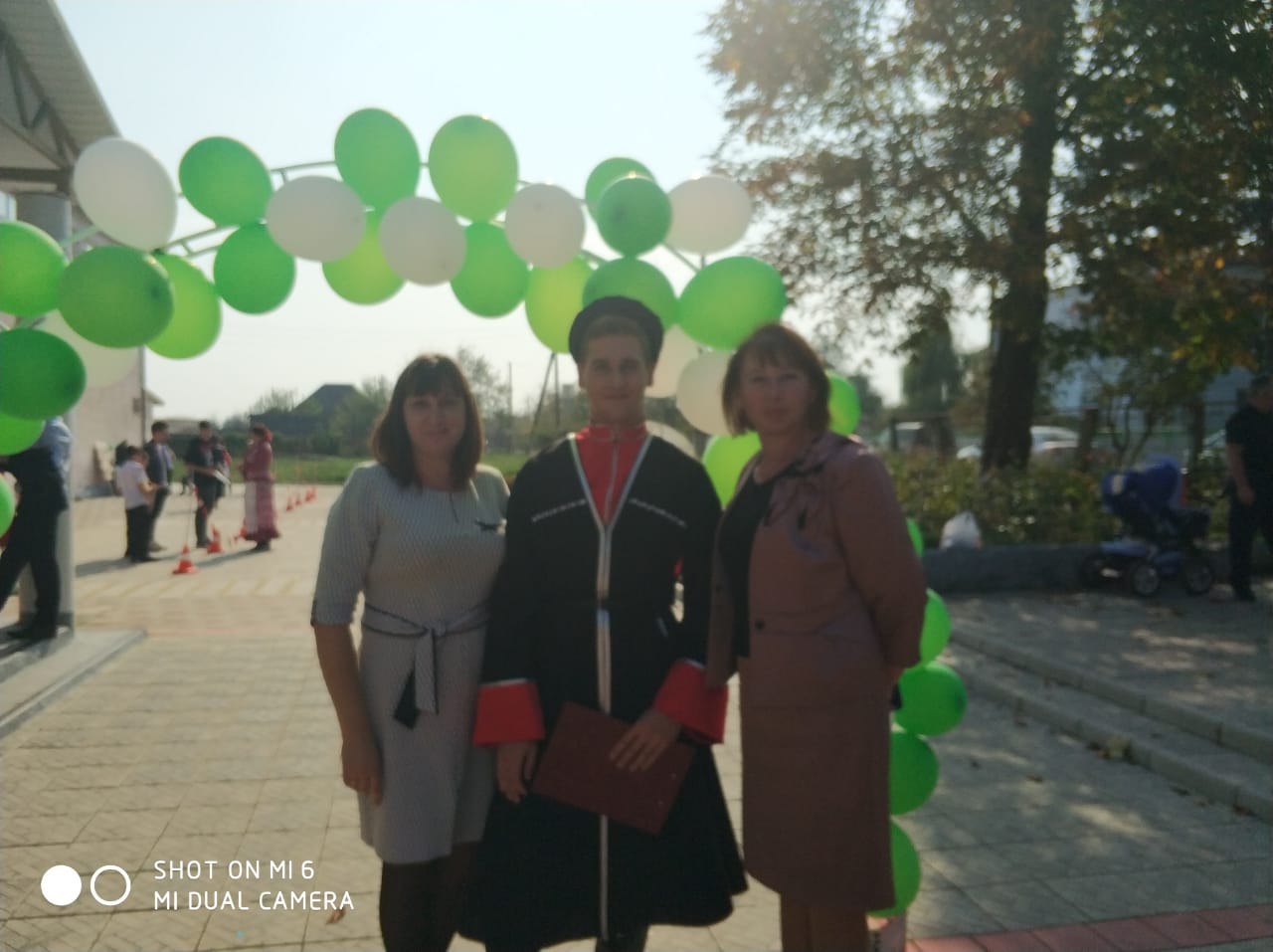 Осенняя ярмарка «Дары Кубани», организованная волонтерами МБОУ СОШ № 20 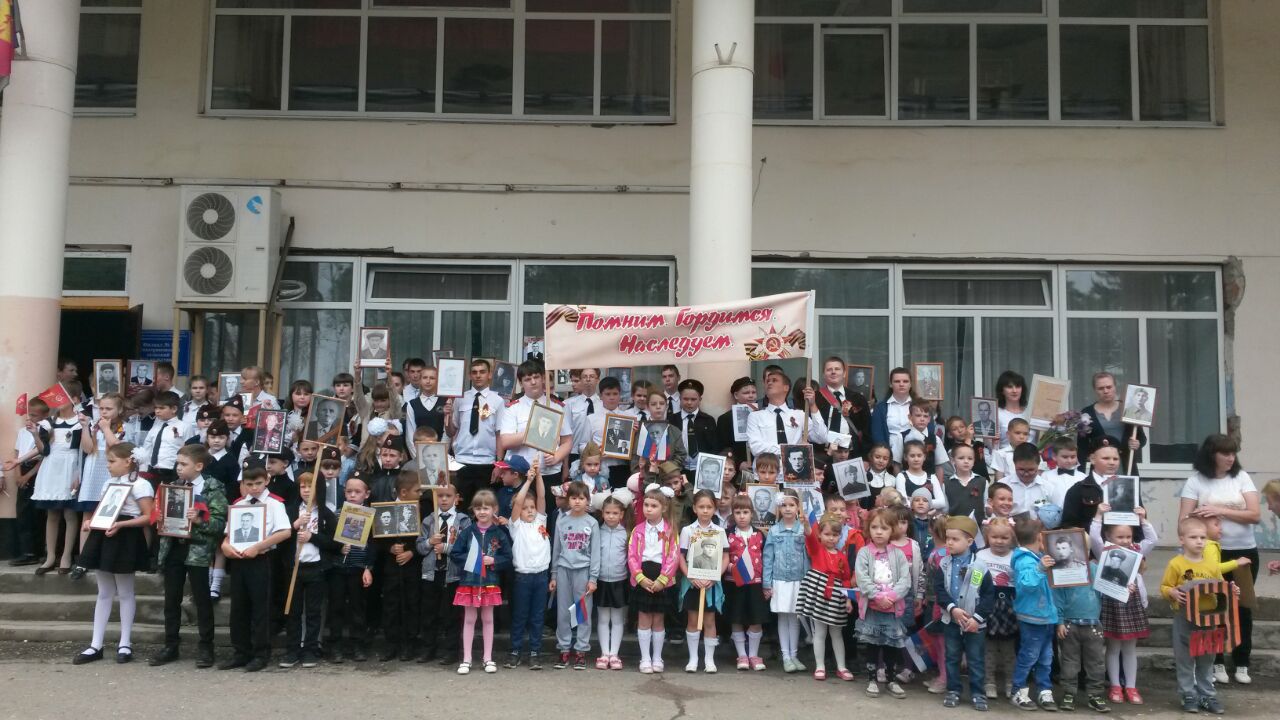 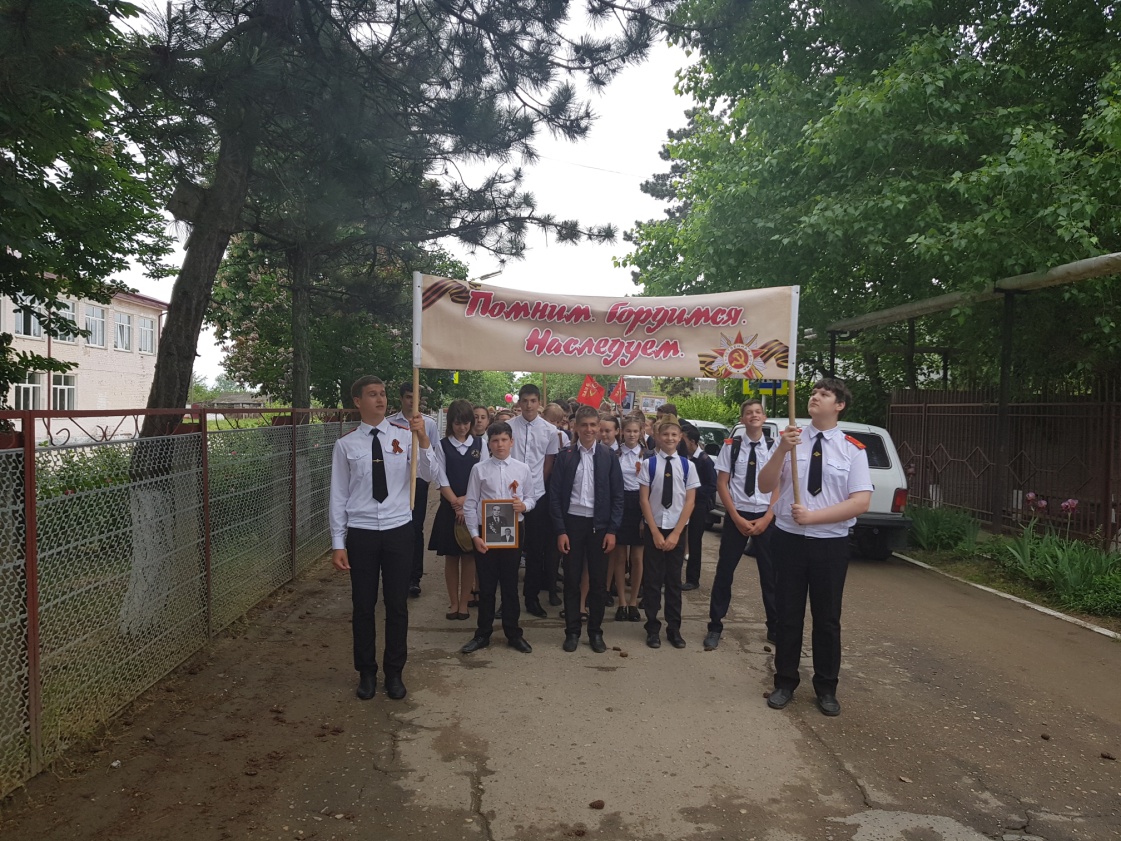 Участие в акции «Бессмертный полк»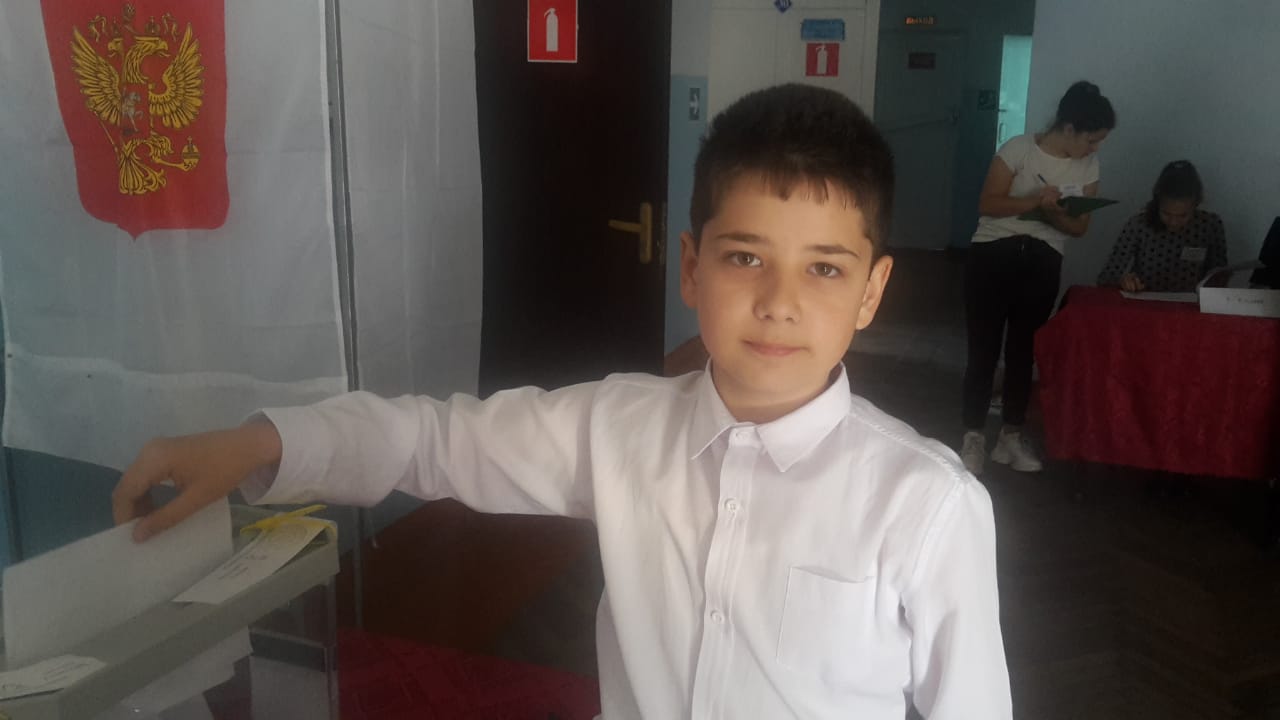 Выборы лидера школы 2019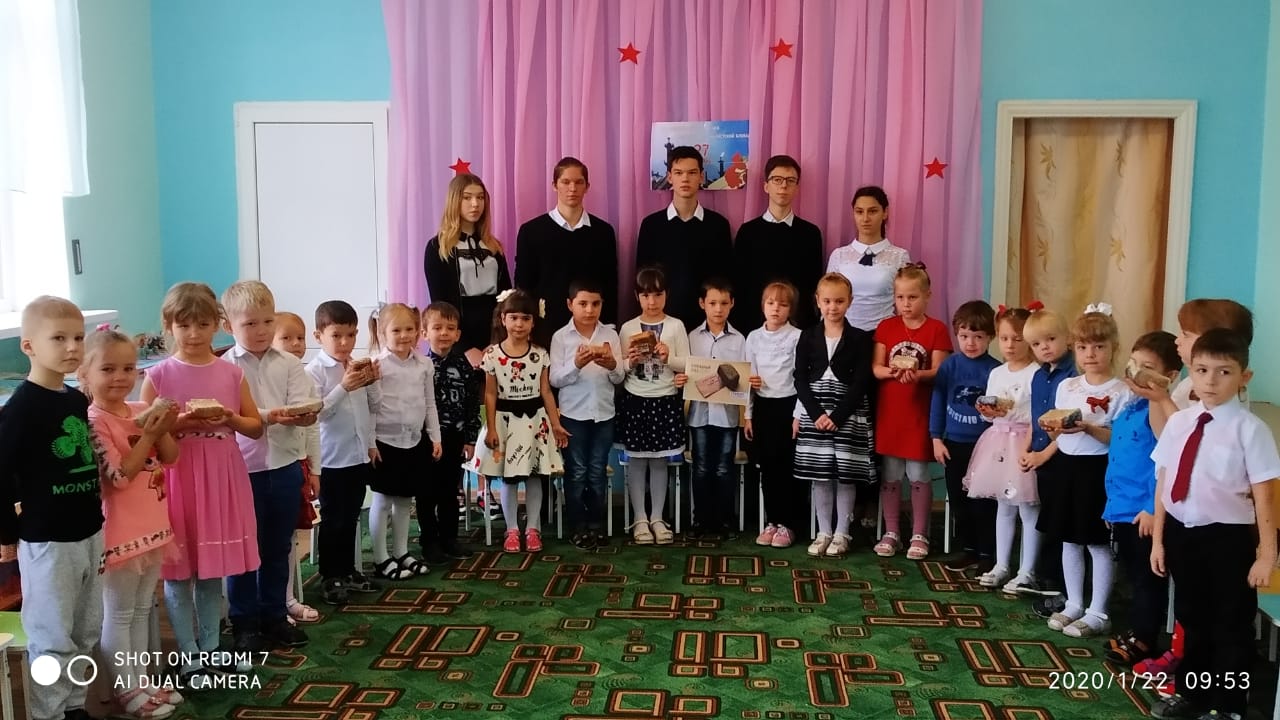 Проведение акции «Блокадный хлеб» в детском саду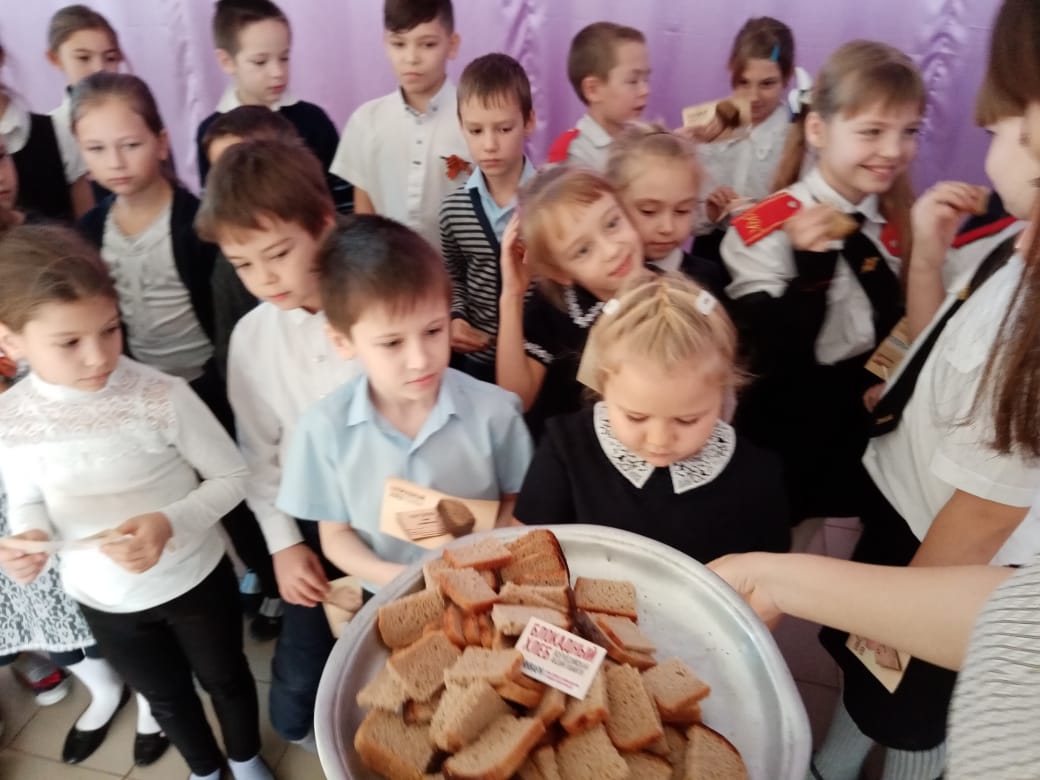 Проведение акции «Блокадный хлеб» среди начальной школы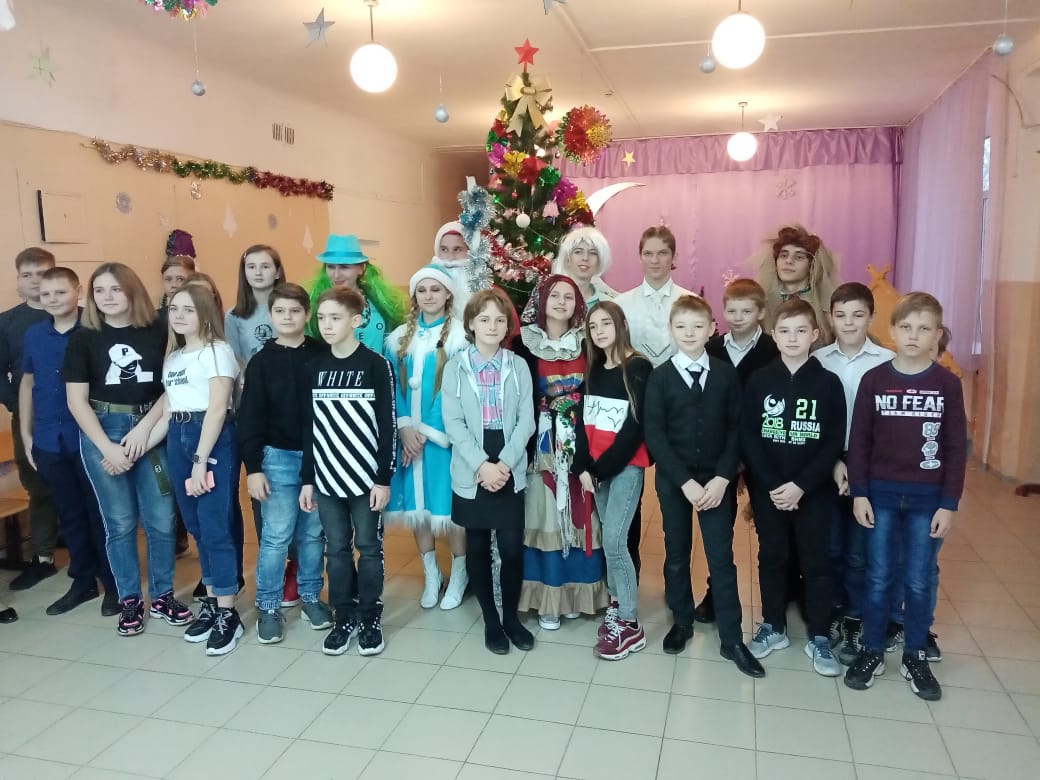 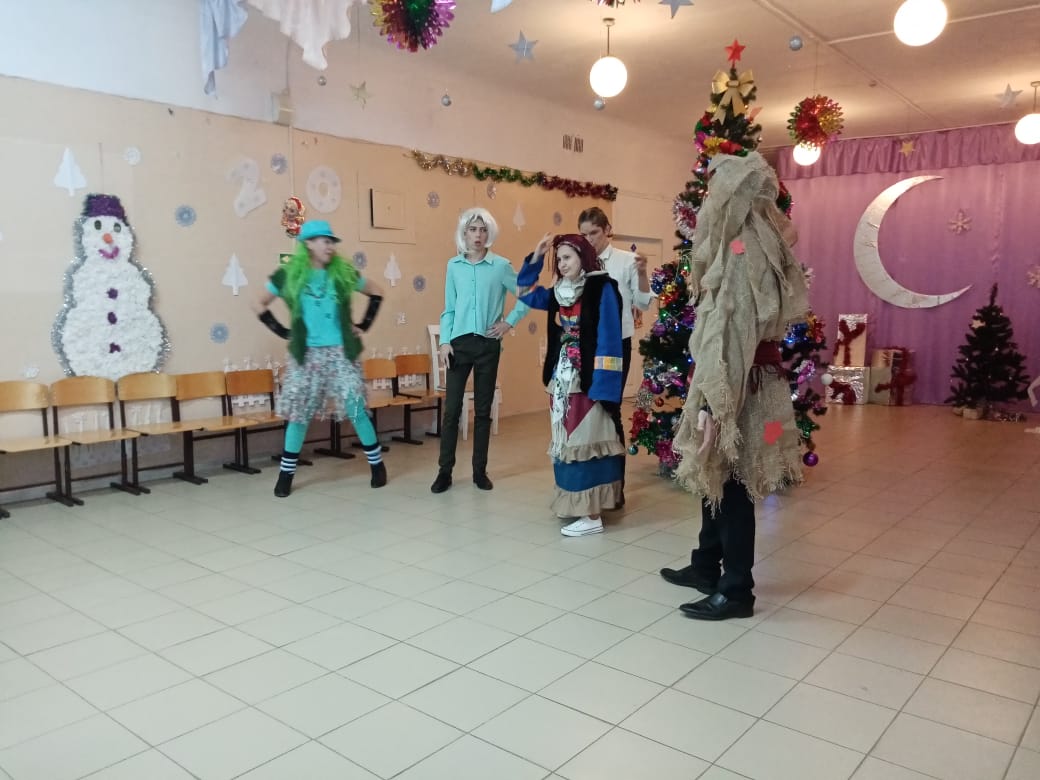 Проведение новогодней елки  волонтерами для 5-6 классов 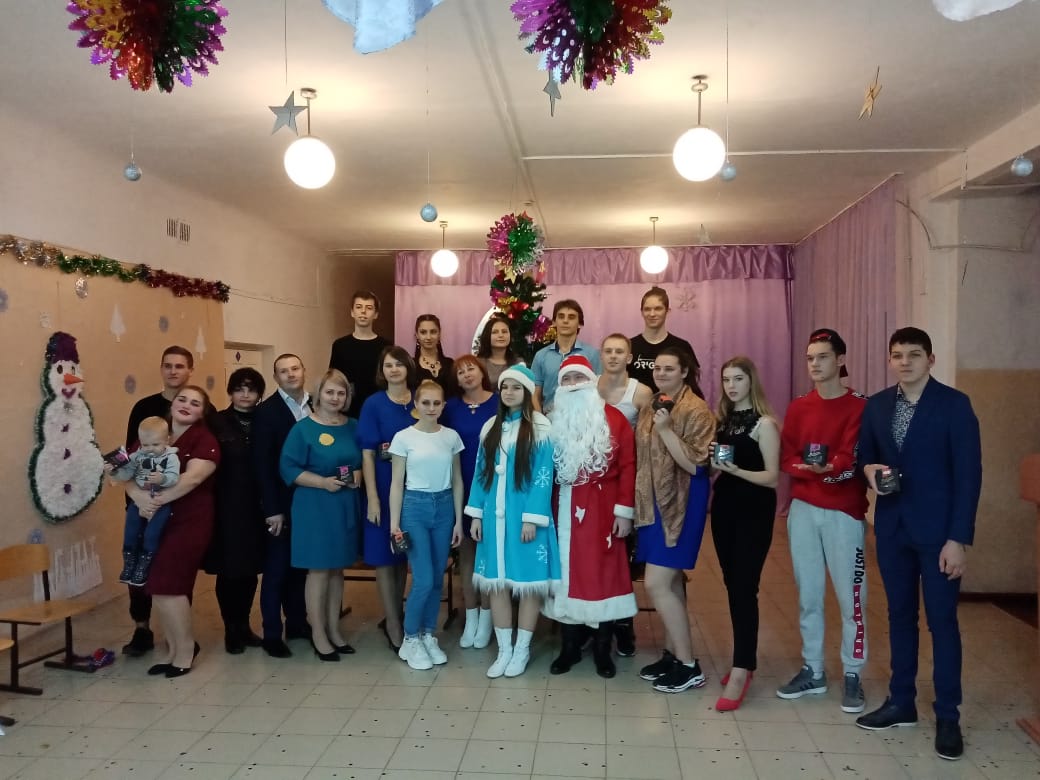 Проведение новогоднего КВНа среди команды учителей, учащихся, выпускников 2019 года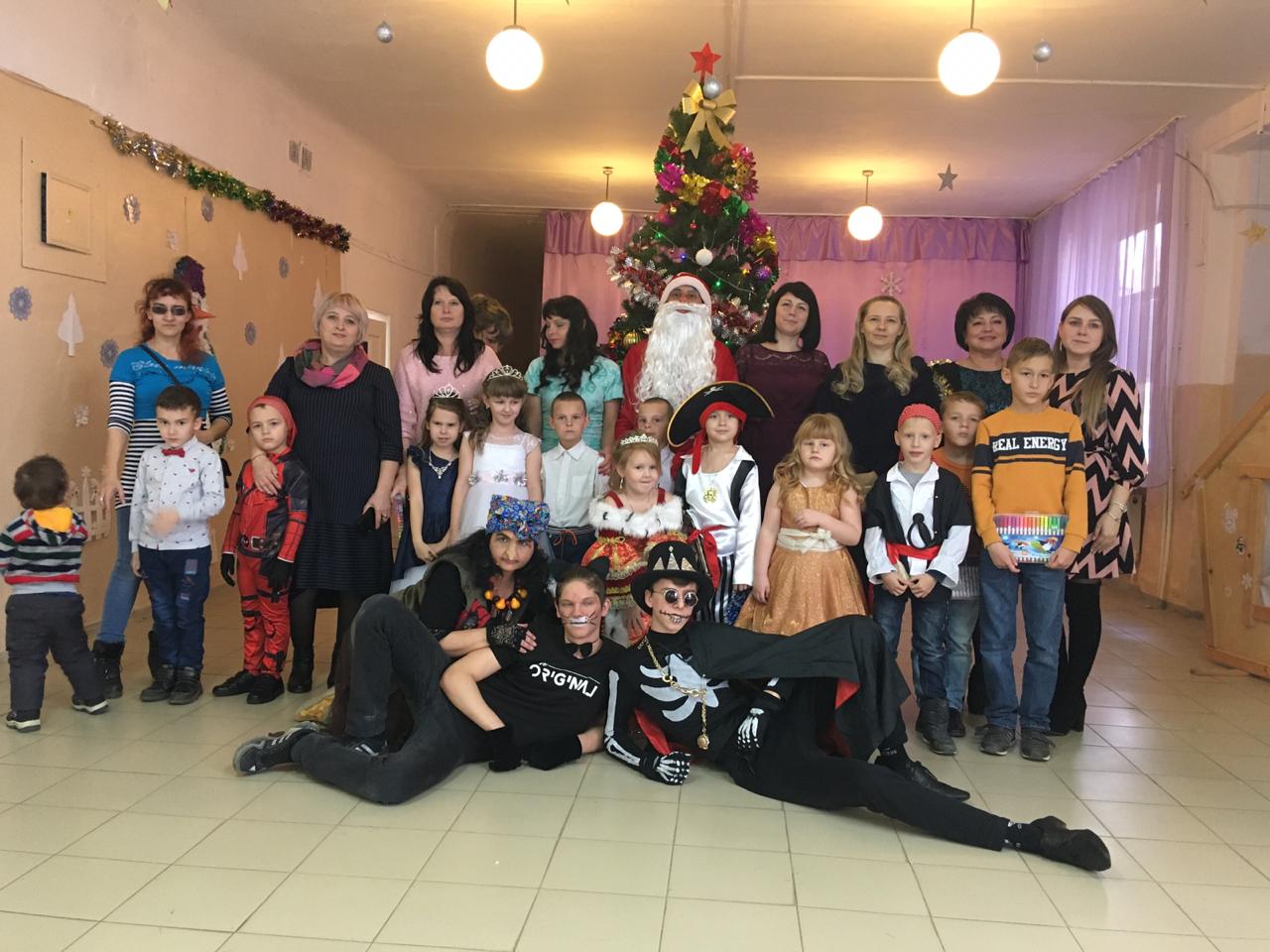 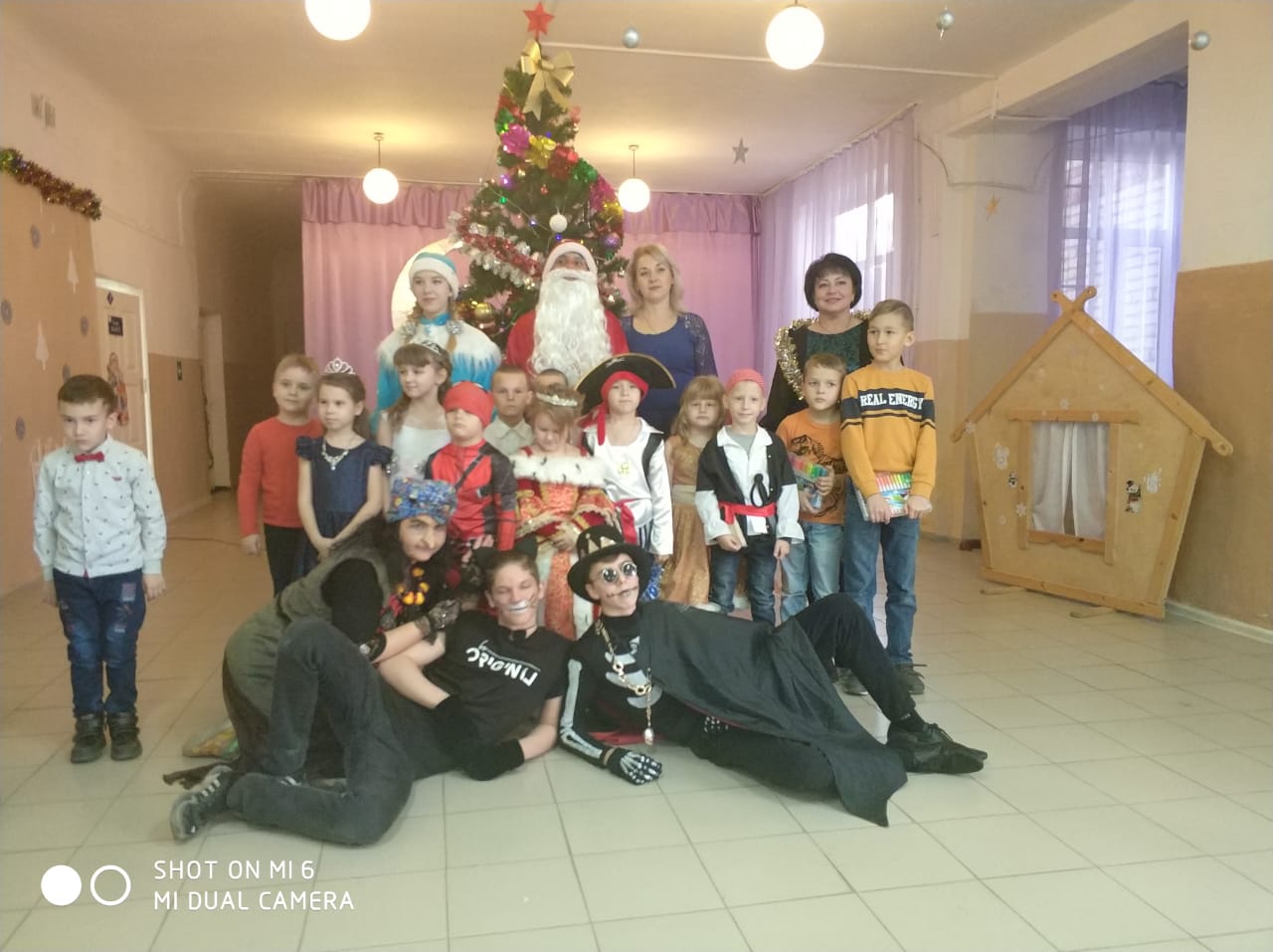 Новогодняя ёлка для детей из центра развития ребёнка «Развивайка» ст. Фёдоровская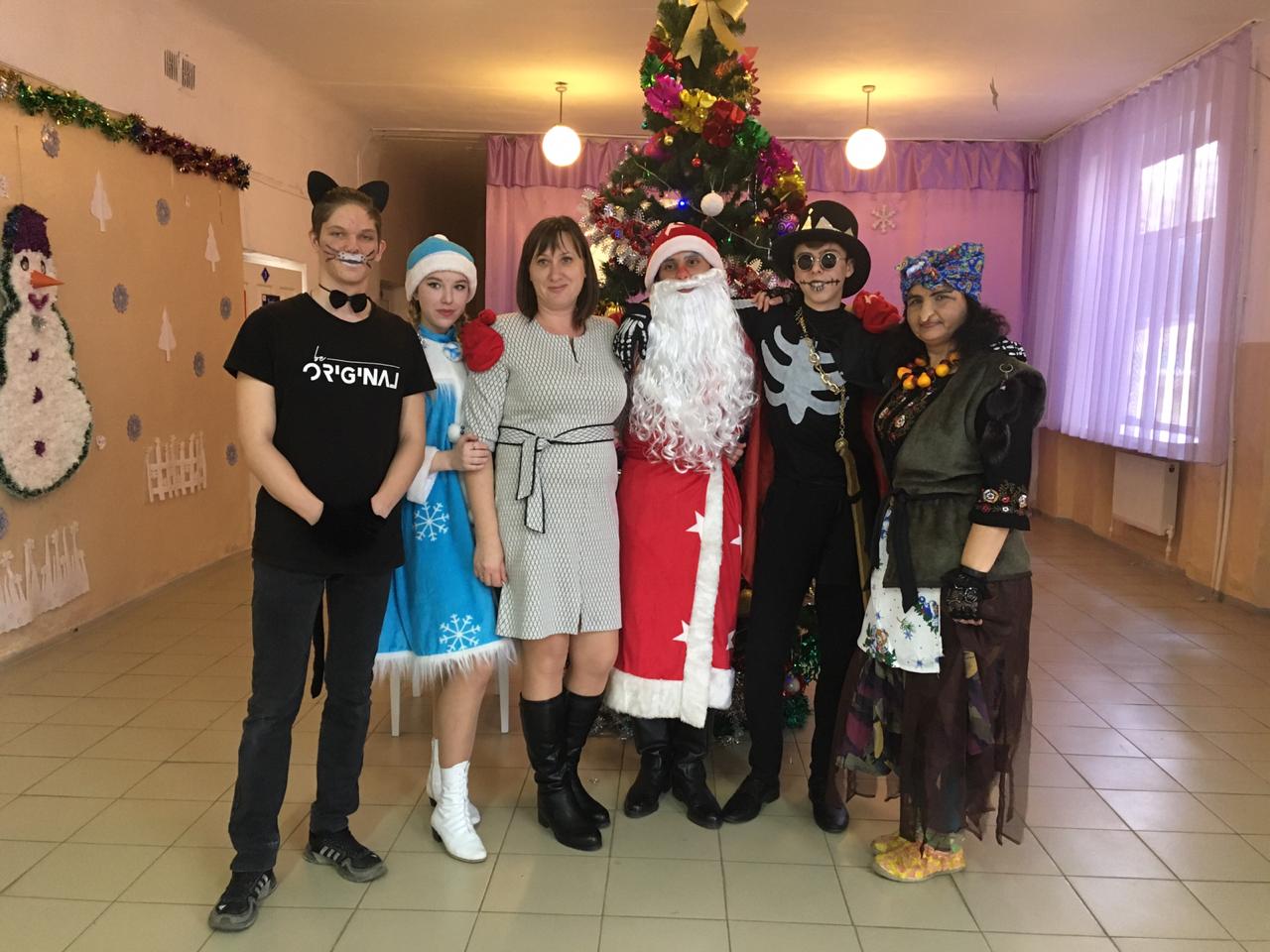 Проведение волонтерской елки для 1-4 классов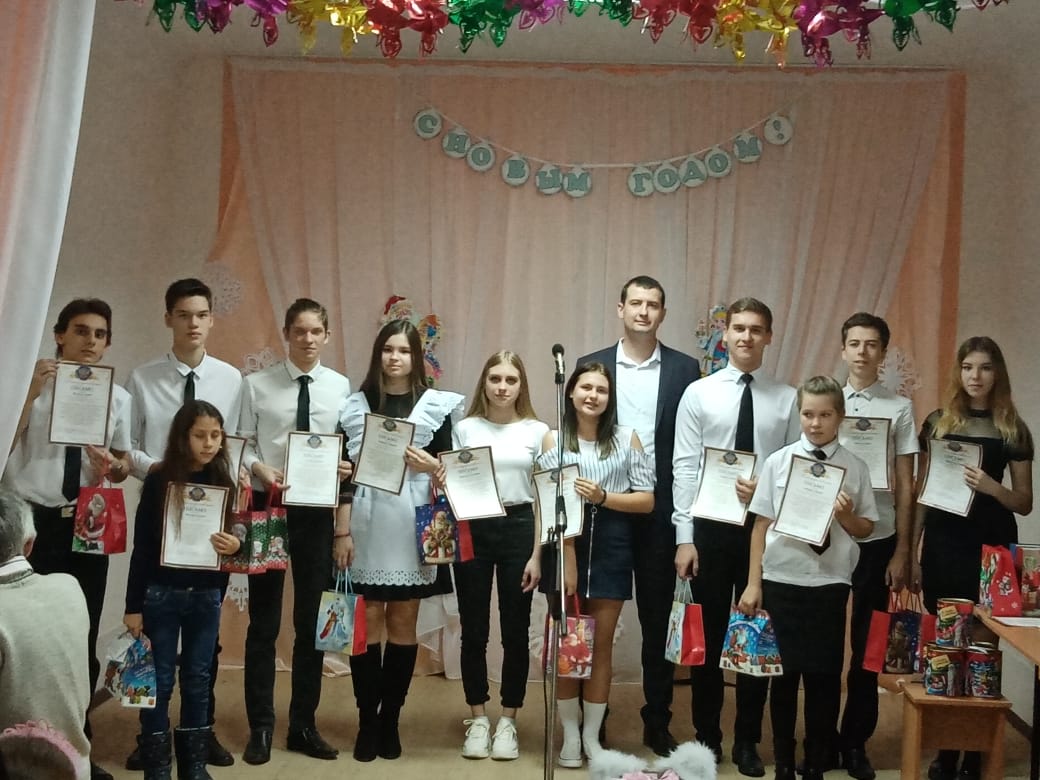 Награждение Биушкиным И.В. учащихся, отличившихся активностью в жизни х. Екатериновского и ст. Федоровской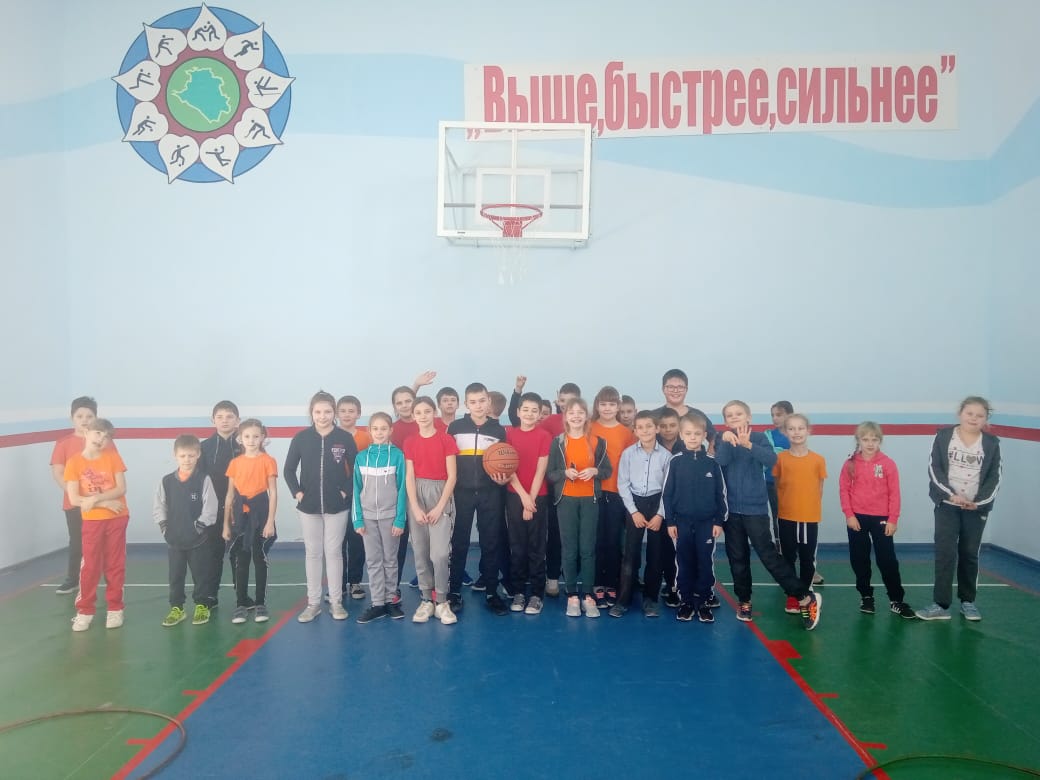 Проведение в рамках недели здоровья соревнований «Веселые старты» среди учащихся 2-5 классов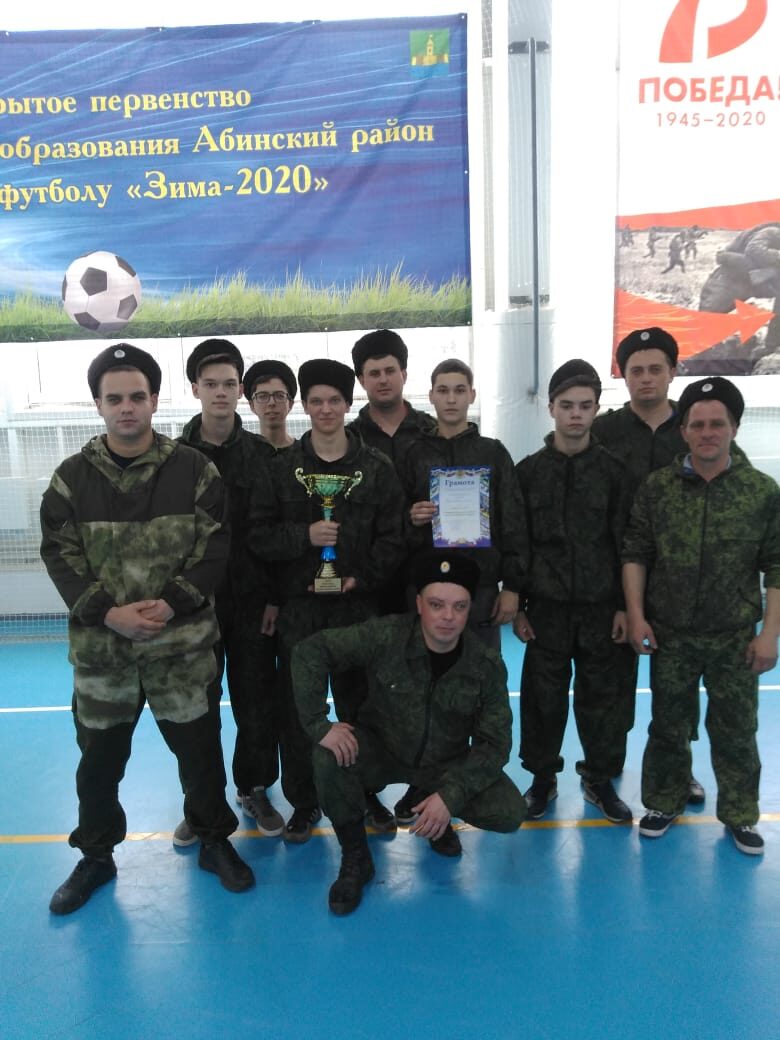 Участие в соревнованиях среди атаманов поселений Абинского района.№НаименованиеДатаОтветственные№НаименованиеДатаОтветственныеп/пмероприятияпроведения1.Тренировочные (теоретические иВолонтерский отрядпрактические) занятия с членамишкольной волонтерской команды.в течение года2Заседание Совета волонтёрского отряда1 раз в месяцдиректор3Организация и проведение Дня здоровьясентябрьВолонтерский отряд4Акция «Шаг навстречу»сентябрь-октябрьВолонтерский отряд5.Операция «Забота».в течение годаОказание шефской помощипрестарелым, ветеранамВолонтерский отряд6Проведение новогодней ёлки для детей Центра развития «Развивайка» ст. ФёдоровскаядекабрьВолонтерский отряд7Участие в районных мероприятиях казачьей направленностив течении годаВолонтерский отряд8Проведение тематических школьных вечеровсогласно плану штаба воспитательной работыВолонтерский отряд9Участие в предметных олимпиадахпо графикуВолонтерский отряд, учащиеся школы 10Проведение предметных недельпо графикуВолонтерский отряд11Организация и проведениев течение годаКлассные руководителиэкологических субботников.Волонтерский отряд12Акция добрых делв течение года«Доброта вокруг нас»Волонтерский отряд13Акция, посвященная Всемирному1 декабря.дню борьбы со СПИДомВолонтерский отряд14Благотворительная акциядекабрьВолонтерский отряд«Рождественское чудо» 15.Классные часы, беседы на темуфевральКлассные руководители«Иди всегда дорогою добра»волонтёрский отряд16.Ток – шоу «Роль человека вфевральсовременном мире»Старшая вожатая17.Акция «Мы – граждане России»мартВолонтерский отряд18.Акция «Георгиевская ленточка»апрель-майВолонтерский отряд19.Встречи поколений, выступленияв течение годаучащихся перед тружениками тыла.Волонтерский отряд20.Праздничный концертмай«Этот День Победы!»Волонтерский отряд21.Проведение членами волонтерскойв течение годаВолонтерский отрядкоманды тренингов, ролевых игр идругих интерактивных мероприятий22Подведение итогов года.майВолонтерский отряд№Критерий Показатель 1Полнота реализации проекта Реализация в полном объеме всех целей, задач и содержания проекта.2Соответствие контексту проектированияСоотношение результатов проекта с той средой, пространством, в которых он реализуется. Насколько полученный результат в ходе реализации проекта соответствует запланированному.3Степень новизныАнализ полученных объективных и субъективных результатов реализации проекта гражданско-патриотического добровольчества.4Удовлетворенность участием в проектеСамооценка участников проекта. Анкетирование участников проекта по данному критерию.5Наличие у участников потребности в дальнейшем развитии своего проектного опытаРазработка, внедрение и методическое сопровождение программы с учетом пожеланий участников проекта и опыта совместной творческой деятельности.6Выпуск методической продукции по трансформации опытаМетодические разработки и рекомендации по результатам работы волонтерского объединения.